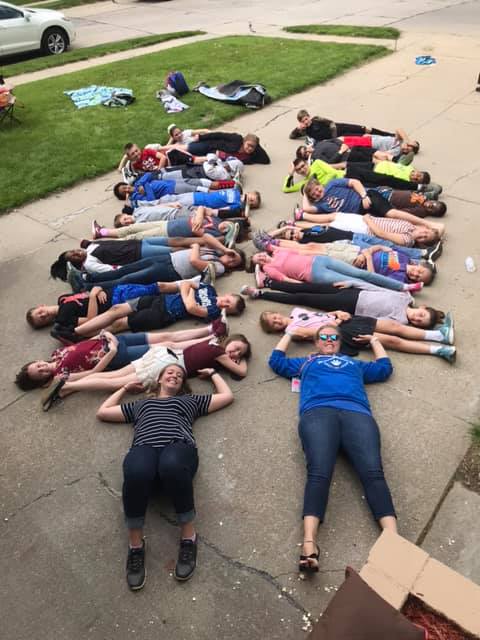 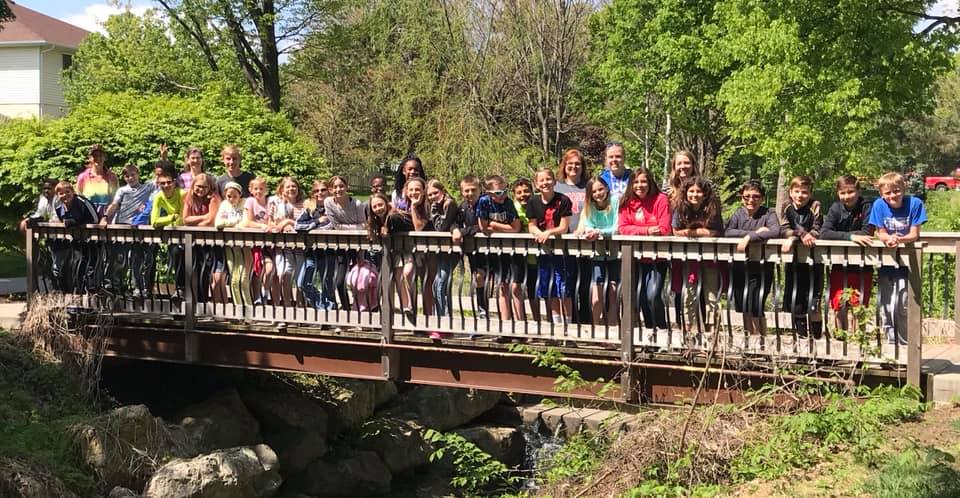 	You will be missed! 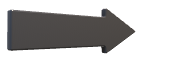 